português – adjetivos pátrios Os versos a seguir fazem parte da letra da canção Paratodos.HOLANDA, Chico Buarque de. Paratodos.In: _____. Tantas palavras. São Paulo:Companhia das letras,2006.Em cada um dos versos a seguir, o que as palavras em destaque informam? R: Além dessas palavras, existem muitas outras que indicam origem de pessoas, de animais, de objetos. Por exemplo: “o meu pai era paulista” significa que o pai nasceu em São Paulo. Pesquise o que são adjetivos pátrios. Lembre-se de utilizar no mínimo três fontes de pesquisa. Cite exemplos. Anote as fontes de sua pesquisa. Observe as figuras e complete as frases a seguir utilizando adjetivos pátrios.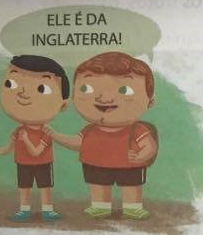 Se uma pessoa nasceu na Inglaterra, ela é: 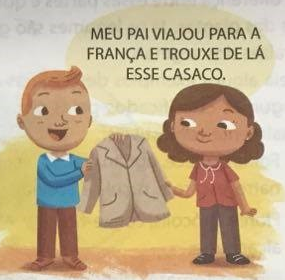 Se o casaco foi produzido na França, então é um casaco: 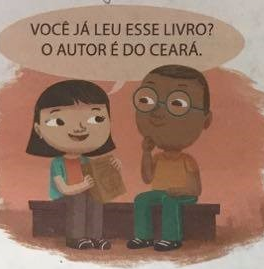 Se o autor do livro é do Ceará, ele é um escritor:Se há referência ao trânsito do município de São Paulo, então está se falando do trânsito: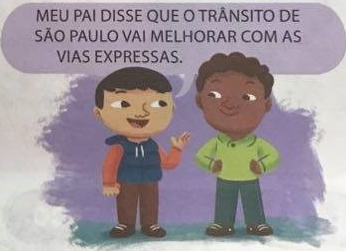 	Como você deve ter percebido, não existe uma só forma de escrever os adjetivos pátrios, pois eles podem apresentar terminações diferentes: paulistano, cearense, alemão, espanhol, etc. Porém, um bom número desses adjetivos é formado pela terminação –ês/-esa. Qual é a forma feminina dos adjetivos pátrios:Português:Francês:Norueguês:Islandês:Dinamarquês:Finlandês:O que elas possuem em comum? Compare a forma masculina e a feminina desses adjetivos. De que modo você formou o feminino desses adjetivos pátrios? O meu pai era paulista Meu avô, pernambucanoO meu bisavô, mineiroMeu tataravô, baianoVou na estrada há muitos anos Sou um artista brasileiro